Table S1. Land-use composition (%) within individual habitat categories and urbanization gradient of the study area. Table S2. Location of Eurasian magpie nests within the study area. Fig. S1. Overall Eurasian magpie habitat preferences (a) and preferences divided for three main categories along the urban-rural gradient (b). Preferences were computed as log2 (use/available) based on numbers of Eurasian magpie nests (n = 335) and random points (n = 335). Standard errors of means are shown. 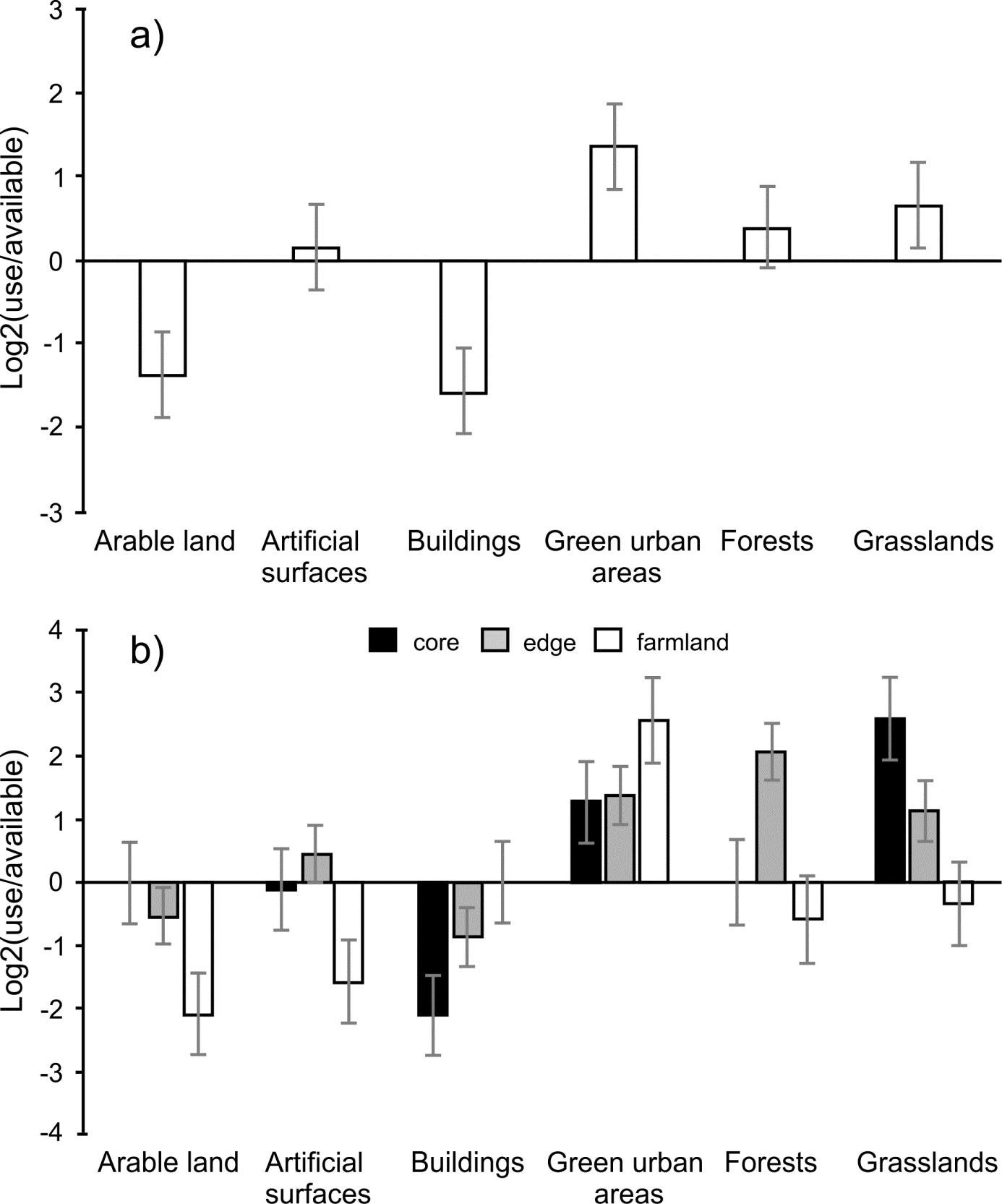 Fig. S2. Eurasian magpie nest height in relation to different urban and non-urban habitats. Squares – medians, boxes – 25-75% of data, whiskers – non-outlier ranges.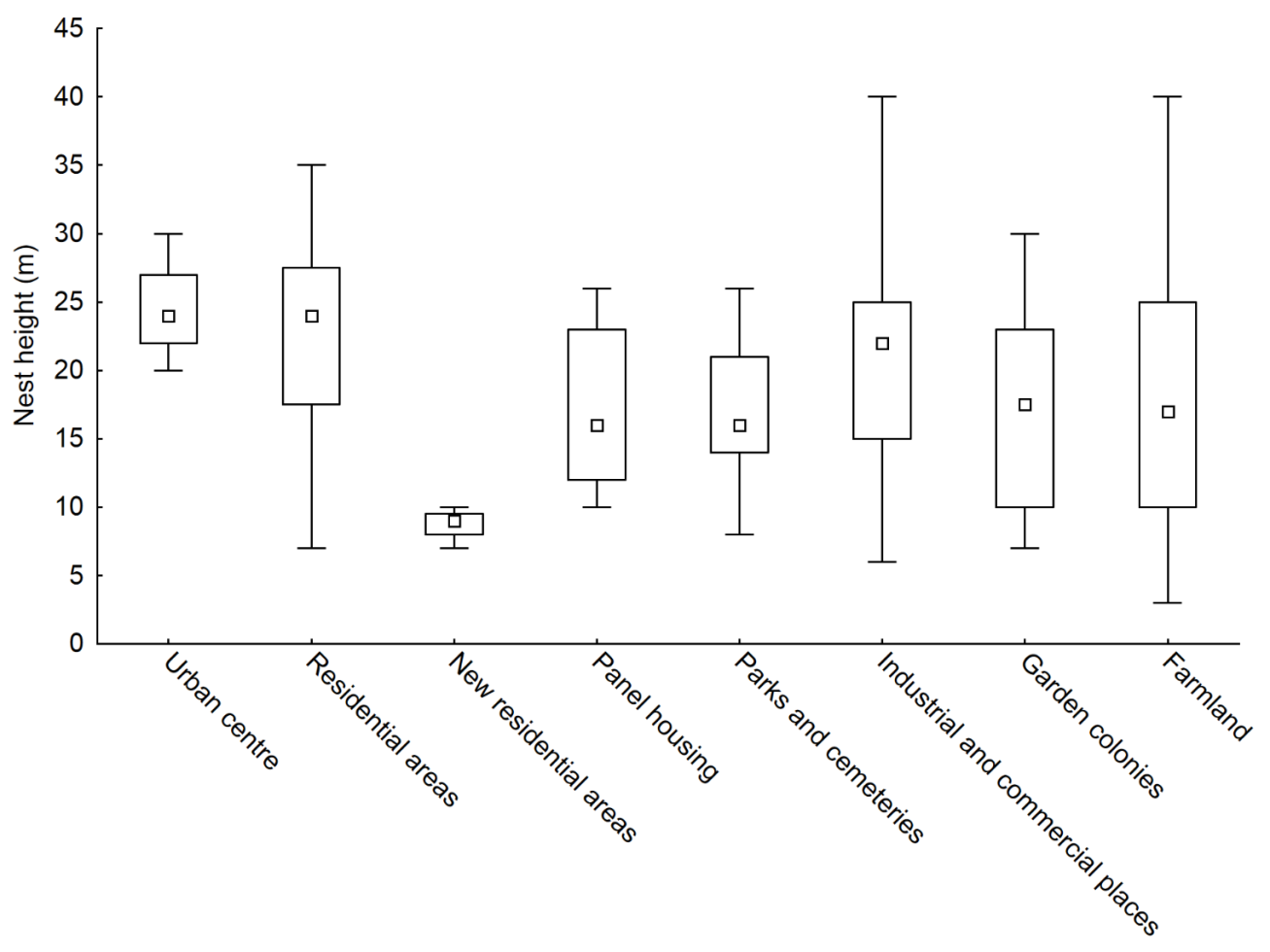 Fig. S3. Eurasian magpie nest height in relation to tree genus. Note that three nests were located on electricity pylons. Squares – medians, boxes – 25-75% of data, whiskers – non-outlier ranges.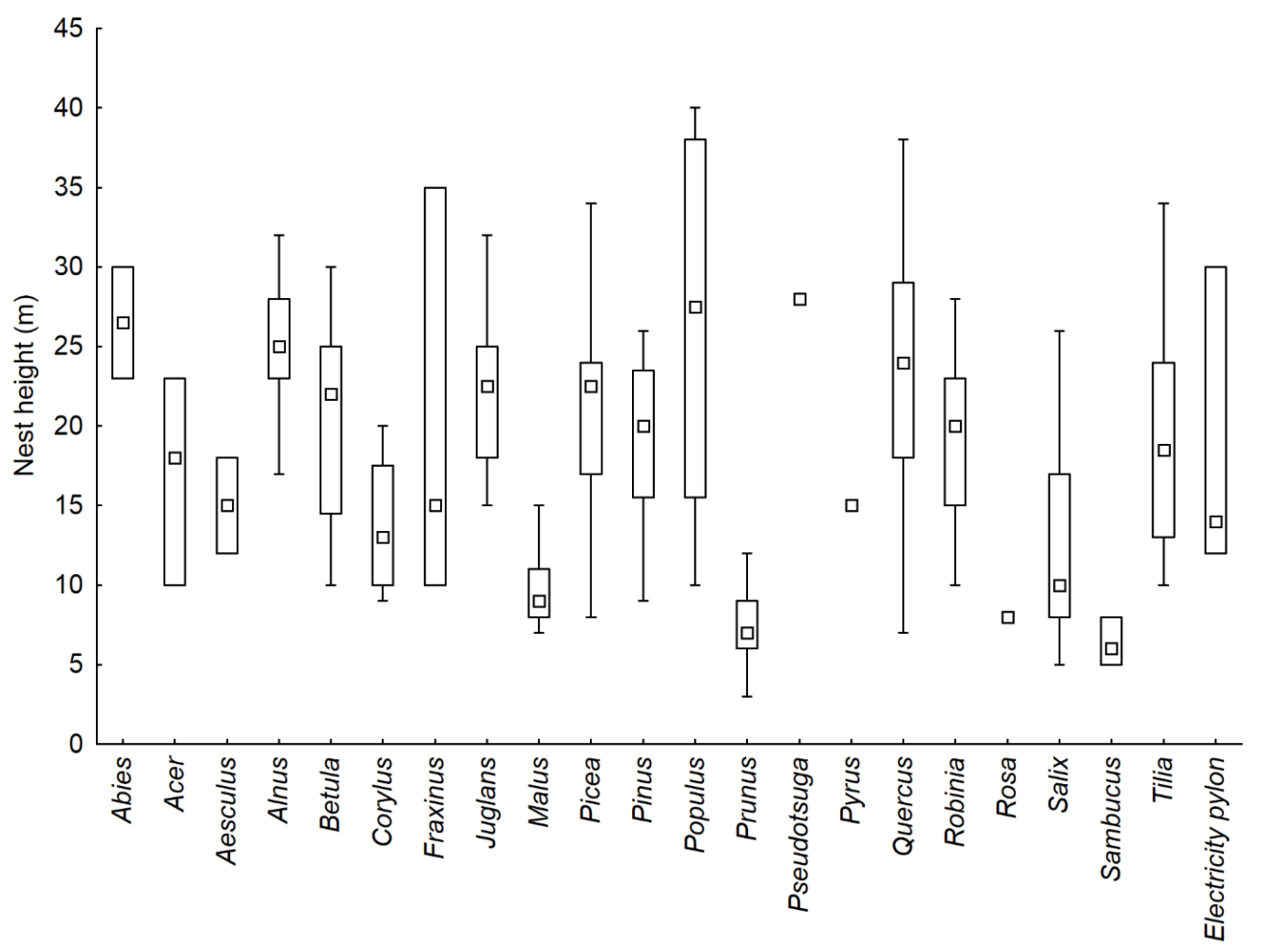 Habitat categoryArableArtificial surfacesBuildingsCity greenForestsGrasslandsWaterUrban centre0.036.532.730.50.00.00.3New residential areas15.228.311.832.00.711.90.1Residential areas1.121.816.753.00.96.10.3Panel housing0.530.919.746.80.91.20.0Parks and cemeteries0.629.98.146.01.69.24.5Industrial and commercial places2.159.327.83.51.45.70.3Garden colonies1.913.65.973.80.34.00.5Farmland60.11.90.90.89.521.94.8Not mapped8.723.53.15.12.823.533.3Urbanization gradientCore0.040.323.030.50.73.51.9Edge33.116.37.413.84.621.53.2Rural63.00.91.01.410.717.65.3Total area in ha (%)3503.3 (41.1)1135.8 (13.3)605.1 (7.1)939.6 (11.0)572.4 (6.7)1431.6 (16.8)337.6 (4.0)Location of nestNo. of nestsPercentage (%)Quercus robur8224.5Betula pendula5416.1Prunus spinosa257.5Salix sp. 206.0Alnus glutinosa185.4Pinus sylvestris185.4Robinia pseudoacacia175.1Tilia cordata144.2Populus sp. 92.7Prunus domestica82.4Acer platanoides82.4Juglans regia61.8Picea abies61.8Malus domestica61.8Populus x canadensis51.5Corylus avellana41.2Fraxinus excelsior41.2Picea pungens41.2Acer pseudoplatanus30.9Pinus strobus30.9Sambucus nigra30.9Abies alba20.6Aesculus hippocastanum20.6Populus tremula20.6Prunus avium10.3Pseudotsuga menziesii10.3Pyrus communis10.3Rosa canina10.3Electricity pylon30.9Unknown51.5Total335100